Tippelreiter Mario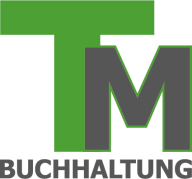 3345 Göstling/Ybbs Nr. 54+43 664/8164640office@tmbuchhaltung.atwww.tmbuchhaltung.atANMELDUNGbei Dienstgeber: 	Name des Dienstnehmers: 	Straße: 	PLZ: 	Ort: 	Versicherungs-Nr.: 	Geburtsdatum: 	Bankverbindung: BLZ: 		Konto-Nr.: 	Beginn der Beschäftigung: 		 Anzahl der Tage	 Stunden/Woche oder Monat	 Betrag/Monat oder	 Betrag/Stunde_____________________________________________________________________________________________________Einstufung laut Kollektivvertrag: 	Vorzeiten: 	Datum: 	Unterschrift: 	